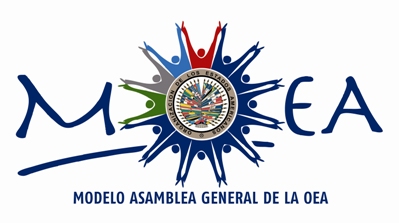 REPÚBLICA DEL PERÚBAYLOR UNIVERSITY MOEA XALAPA 2020 COMISIÓN GENERALAyda Giacoman, Delegada+1 (202) 733-7078 | Ayda_Giacoman2@baylor.edu
 DECLARACIÓN DE SAN JOSEGaby Gomez-Lopez, Delegada+1 (614) 441-1793 | Gaby_Gomez-Lopez@baylor.eduCOMISIÓN DE ASUNTOS JURÍDICOS Y POLÍTICOSAndrea Bonilla, Delegada+1 (832) 774-7413 | Andrea_Bonilla@baylor.eduMaggie McBride, Delegada+1 (205) 514-7803 | Maggie_McBride@baylor.eduCOMISIÓN DE SEGURIDAD HEMISFÉRICALawson Sadler, Delegada+1 (614) 441-1793 | Lawson_Sadler@baylor.eduLogan Butler, Delegado+1 (812) 746-5328 | Logan_Butler1@baylor.eduCONSEJO INTERAMERICANO PARA EL DESARROLLO INTEGRAL (CIDI)Trevor Allred, Delegado+1 (832) 696-1540 | Trevor_Allred@baylor.eduFer Deleze, Delgada+1 (512) 758-0327 | Fernanda_Deleze1@baylor.eduDIRECTORASDr. Joan Supplee, Facultad Directora+1 (254) 230-6064 | Joan_Supplee@baylor.eduMakayla Gorden, Directora Asistente+1 (432) 634-6571 | Makayla_Gorden@baylor.eduGabi Fernández, Directora de Información Pública+1 (832) 956-8028 | Gabriela_Fernandez1@baylor.edu